Engineering Design Process DiagramEngineering Design Process (TeachEngineering)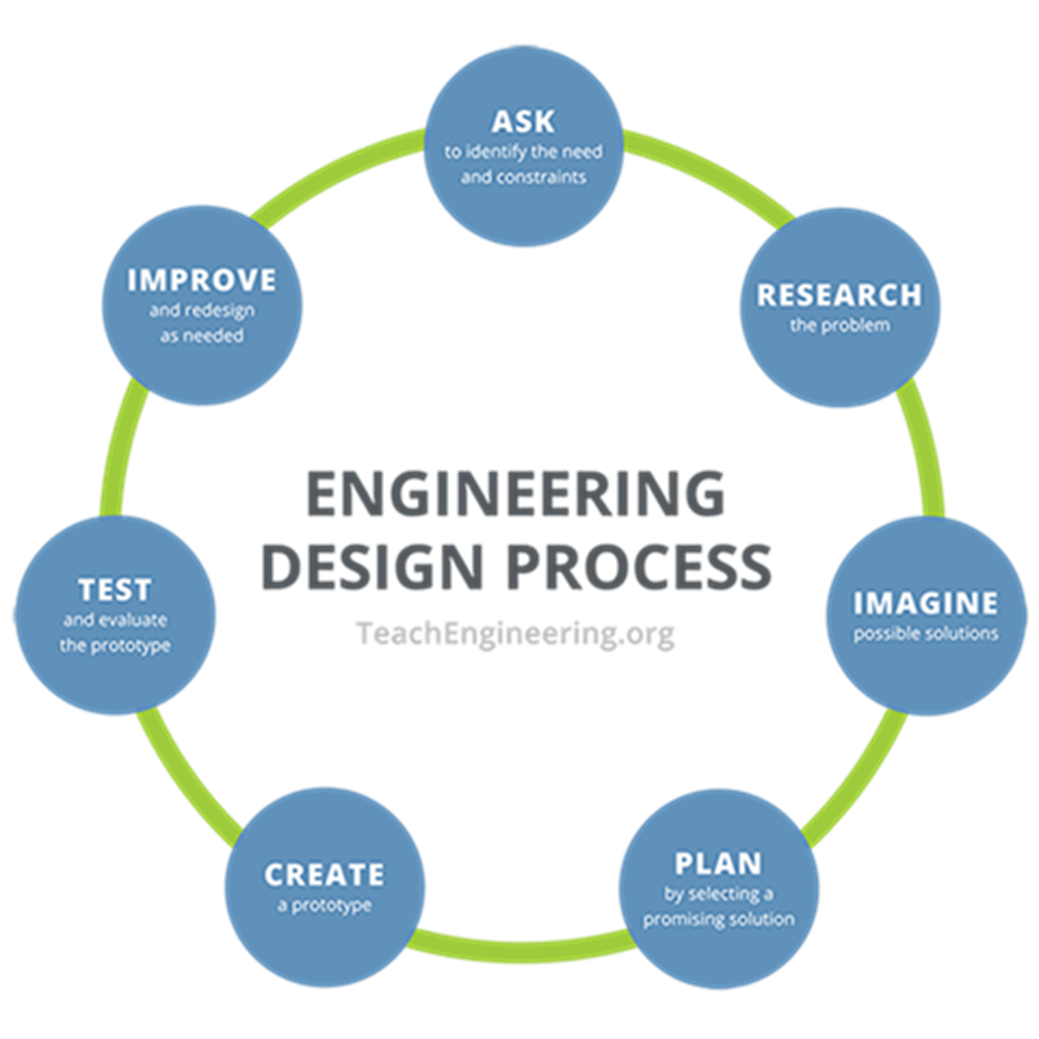 